           JADŁOSPIS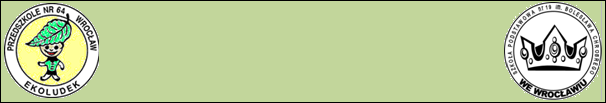 TYGODNIOWYSporządził:                                                                                                                Zatwierdził:              INTENDENTmgr inż. Dorota Dobrowolska                                                          Szkoła Podstawowa Nr. 19                                                             Szkoła Podstawowa Nr. 19                                                             Szkoła Podstawowa Nr. 19    DZIEŃZUPA+ OWOCDRUGIE DANIEPON 15.04.2024Zupa jarzynowa z cukinią , ziemniakami świeżą  natką pietruszki  i śmietaną 250mlGRUSZKASchab pieczony z tymiankiem, cebulą i  czosnkiem w sosie własnym   60gKasza jęczmienna  130 gSurówka z kapusty białej, marchwi i chrzanu  (śmietana, majonez) 80gKompot owocowy  (jabłko, truskawka)(200 ml)WT16.04.2024Zupa krupnik mix kasz z ziemniakami i  świeżą natką pietruszki 250mlBANANRyż z jabłkiem prażonym, cynamonem i  masłem 180gPolewa truskawkowo-jogurtowa 50 mlSurówka:  marchew do chrupania 80gHerbata czarna 200 mlŚR    17.04.2024Rosół z makaronem ze świeżą natką pietruszki  250mlJABŁKO.Mielony stek z szynki wieprzowej z cebulą i pieczarkami 60 g/ mlZiemniaki z koperkiem 60 gOgórek kiszony 40gSok owocowo-warzywnyCZW18.04.2024Zupa kapuśniak z podsmażaną kiełbasą, ziemniakami  i świeżą natką pietruszki  250mKIWISpaghetii Bolognese z mięsem z łopatki wp, sosem pomidorowym, żółtym serem i ziołami 220gSałata rucolaKompot owocowy 200 mlPT19.04.2024Zupa ogórkowa z kaszą bulgur , śmietaną i świeżą natką pietruszki 250ml                               SOCZEK 100% Z RURKĄRyba Miruna smażona w panierce 60gZiemniaki  z masłem 120 gMini marchew z  masłem i sezamem  80gKompot owocowy  200mlAlergeny występujące w posiłkach, zgodnie z rozporządzeniem 1169/2011, wymieniono w załączniku jadłospisu na drugiej stronie.W kuchni używa się: zboża zawierające gluten, seler, gorczycę, soję, mleko,  jaja, ryby, orzechy, sezam.Każda potrawa może zawierać wyżej wymienione alergeny.Dyrektor zastrzega możliwość wprowadzenia zmian w jadłospisie.